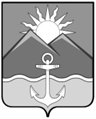 ДУМА ХАСАНСКОГО МУНИЦИПАЛЬНОГО РАЙОНАРЕШЕНИЕпгт Славянка26.12.2016                                                                                                                           № 379О Нормативном правовом акте «О предоставлении бюджетам поселений иных межбюджетных  трансфертов из бюджета Хасанского муниципального района»В соответствии со статьями 9, 142, 142.4 Бюджетного кодекса Российской Федерации, статьёй 65 Федерального закона от 6 октября 2003 N 131ФЗ "Об общих принципах организации местного самоуправления в Российской Федерации", Уставом Хасанского муниципального районаДума Хасанского муниципального района РЕШИЛА:1. Принять Нормативный правовой акт «О предоставлении бюджетам поселений иных межбюджетных трансфертов из бюджета Хасанского муниципального района».2. Направить Нормативный правовой акт «О предоставлении бюджетам поселений иных межбюджетных трансфертов из бюджета Хасанского муниципального района» главе Хасанского муниципального района для подписания и официального опубликования.3. Признать утратившим силу решение Думы Хасанского муниципального района от 30.04.2013 № 570 «Об утверждении Положения о предоставлении бюджетам поселений иных межбюджетных трансфертов из бюджета Хасанского муниципального района».4. Настоящее решение вступает в силу со дня его принятия.Председатель Думы                                                                             А.Д. Рябова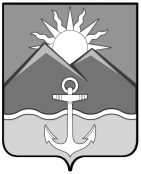 ДУМА  ХАСАНСКОГО МУНИЦИПАЛЬНОГО РАЙОНА     пгт СлавянкаНОРМАТИВНЫЙ ПРАВОВОЙ АКТО предоставлении бюджетам поселений иных межбюджетных трансфертов из бюджета Хасанского муниципального районаПринят решением Думы Хасанского муниципального района от  26.12.2016 № 3791.Общие положения1.1. Настоящий Нормативный правовой акт разработан в соответствии                          со статьями 142 и 142.4 Бюджетного кодекса Российской Федерации, статьёй 65 Федерального закона от 6 октября 2003 года № 131-ФЗ "Об общих принципах организации местного самоуправления в Российской Федерации", Законом Приморского края от 2 августа 2005 года № 271-КЗ "О бюджетном устройстве, бюджетном процессе и межбюджетных отношениях в Приморском крае", Нормативным правовым актом                      от 23.12.2011 № 128-НПА "О бюджетном процессе и межбюджетных отношениях                         в Хасанском муниципальном районе" и определяет условия и порядок предоставления бюджетам городских и сельских поселений, входящих в состав Хасанского муниципального района (далее - поселения) иных межбюджетных трансфертов из бюджета Хасанского муниципального района (далее – бюджет муниципального района).1.2. Иные межбюджетные трансферты из бюджета муниципального района бюджетам поселений формируются за счет собственных доходов бюджета муниципального района при наличии финансовых возможностей районного бюджета.1.3. Объем средств иных межбюджетных трансфертов из бюджета муниципального района бюджетам поселений утверждается нормативным правовым актом о бюджете муниципального района на очередной финансовый год и плановый период.2. Условия предоставления бюджетам поселений иныхмежбюджетных трансфертов из бюджета муниципального района2.1. Иные межбюджетные трансферты из бюджета муниципального района в бюджеты поселений предоставляются при условии соблюдения органами местного самоуправления поселений Хасанского муниципального района бюджетного законодательства Российской Федерации, законодательства Российской Федерации о налогах и сборах, нормативов формирования расходов на содержание органов местного самоуправления поселений, установленные Администрацией Приморского края.2.2. Иные межбюджетные трансферты из бюджета муниципального района                  в бюджеты поселений предоставляются в следующих случаях:1) в целях софинансирования расходных обязательств поселений при выполнении полномочий по вопросам местного значения поселений, установленных Федеральным законом от 06.10.2003 N 131-ФЗ "Об общих принципах организации местного самоуправления в Российской Федерации", в том числе:- при реализации муниципальных программ в рамках реализации приоритетных региональных проектов;                                                                                                                                        2.- при реализации инвестиционных программ, предусматривающих бюджетные инвестиции в объекты общественной инфраструктуры муниципального значения - строительство (реконструкцию) объектов общественной инфраструктуры;2) на обеспечение сбалансированности бюджетов поселений.2.3. Иные межбюджетные трансферты, переданные из бюджета муниципального района бюджетам поселений, отражаются в доходной части соответствующего бюджета поселения согласно бюджетной классификации.2.4. Расходование иных межбюджетных трансфертов производится органами местного самоуправления поселений на основе сводной бюджетной росписи, кассового плана и уведомлений о бюджетных ассигнованиях.2.5. При несоблюдении органами местного самоуправления поселений условий предоставления иных межбюджетных трансфертов, а также при нарушении предельных значений, установленных пунктом 3 статьи 92.1 и статьей 107 Бюджетного кодекса Российской Федерации, администрация Хасанского муниципального района вправе принять решение о приостановлении (сокращении) в установленном ей порядке предоставления иных межбюджетных трансфертов соответствующим бюджетам поселений до приведения в соответствие с требованиями настоящего раздела положений, обуславливающих условия предоставления трансфертов.3. Порядок предоставления иных межбюджетных трансфертовиз бюджета муниципального района3.1. Иные межбюджетные трансферты из бюджета муниципального района                       на софинансирование расходных обязательств поселений при выполнении полномочий         по вопросам местного значения в рамках приоритетных региональных проектов и инвестиционных программ, передаются поселениям в соответствии с Порядком, утвержденным администрацией Хасанского муниципального района3.2. Иные межбюджетные трансферты из бюджета муниципального района перечисляются финансовым управлением администрации Хасанского муниципального района (далее - финансовое управление) на основании муниципального правового акта, принятого администрацией Хасанского муниципального района и соглашения о предоставлении бюджету поселения иных межбюджетных трансфертов из бюджета муниципального района, подписанного между администрациями Хасанского муниципального района и поселения в соответствии со сводной бюджетной росписью и кассовым планом.Соглашение о предоставлении иных межбюджетных трансфертов бюджету соответствующего поселения должно содержать следующие основные положения:- целевое назначение иных межбюджетных трансфертов;- условия предоставления и расходования иных межбюджетных трансфертов;- объем бюджетных ассигнований, предусмотренных на предоставление иных межбюджетных трансфертов;- порядок перечисления иных межбюджетных трансфертов;- срок действия соглашения;- порядок осуществления контроля за соблюдением условий, установленных для предоставления и расходования иных межбюджетных трансфертов;- сроки и порядок представления отчетности об использовании иных межбюджетных трансфертов;- порядок использования остатка иных межбюджетных трансфертов, не использованных в текущем финансовом году, если иное не предусмотрено соглашением.3.3. Иные межбюджетные трансферты на обеспечение сбалансированности бюджетов поселений в текущем году предоставляются в случае неисполнения реально обоснованного плана поступлений налоговых и неналоговых доходов в бюджеты                                                                                                                                                       3.поселений  на погашение просроченной кредиторской задолженности и распределяются            в соответствии с Порядком, утвержденным администрацией Хасанского муниципального района.4. Контроль за расходованием иных межбюджетных трансфертов из бюджета муниципального района4.1. Органы местного самоуправления поселений ежеквартально в сроки, установленные для сдачи квартальных отчетов об исполнении бюджета соответствующего поселения, представляют в финансовое управление отчет об использовании средств иных межбюджетных трансфертов. По запросу финансового управления органы местного самоуправления поселений представляют оперативную отчетность по использованию средств иных межбюджетных трансфертов.4.2. При установлении финансовым управлением отсутствия у поселения потребности в иных межбюджетных трансфертах, а также неиспользованные на конец финансового года иные межбюджетные трансферты подлежат возврату в бюджет муниципального района.4.3. Органы местного самоуправления поселений несут ответственность за целевое использование иных межбюджетных трансфертов, полученных из бюджета муниципального района, и достоверность представляемых отчетов. 4.4. Контроль за использованием иных межбюджетных трансфертов осуществляет финансовое управление, Контрольно-счетное управление Хасанского муниципального района.5. Порядок вступления в силу настоящего Нормативного правового актаНастоящий Нормативный правовой акт вступает в силу со дня его официального опубликования.Глава Хасанскогомуниципального района                                                                  С.В. Овчинниковпгт Славянка    27.12.2016 года№ 127-НПА